"LEBLEBİ TOZU" FİLMİ AFİŞ ÇEKİMLERİ KEYİFLİ GEÇTİ… 
Fix Yapım tarafından beyazperdeye aktarılan ve önümüzdeki aylarda vizyona çıkacak 'Leblebi Tozu' filminin afiş çekimleri gerçekleşti. Bir hayli keyifli geçen çekimlerde bütün oyucular birbirinden eğlenceli pozlar verdi. Metin Yıldız ve Fulden Akyürek'in leblebi tozu yiyerek konuşmaya çalıştıkları anlar ise stüdyoda kahkahalara yol açtı. Eren Yiğit'in fotoğraflarından oluşan afiş tasarımında ise Galip Aksular imzası olacak. Kısa yoldan ve emek harcamadan zengin olmaya çalışan Ali isimli karakterin hikâyesinin anlatıldığı filmin çekimleri Çorum'un tarihi mekânlarında ve kent merkezinde yapıldı. Hakan Eser'in yönetmenliğindeki çekimlerde ayrıca tarihi Belediye binası, Dikiciler Arastası ve Hititlerin başkenti Hattuşa gibi mekânlar da kullanıldı. Ali karakterini BKM'den Metin Yıldız'ın canlandırdığı filmde Fulden Akyürek, Erdal Cindoruk, Ali Uyandıran, Ümit Acar, İzzet Çivril, Cengiz Okuyucu, Nejdet Kökeş, Yavuz Çetin, Hande Alpaslan, Deniz Türkcan ve Ferdi Kurtuldu gibi isimler yer alıyor.  Çorum'un tarihi güzelliklerini ve şivesini bünyesinde toplayan film üç arkadaşın macerası üzerine yoğunlaşıyor. Basın Danışmanı:Banu Bozdemir0542 272 85 78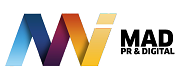 http://madinformatics.com/